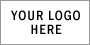 2017JanuaryFebruaryMarchAprilMayJuneJulyAugustSeptemberOctoberNovemberDecember